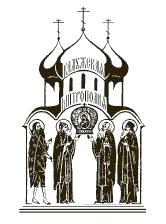 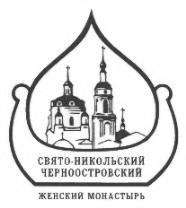 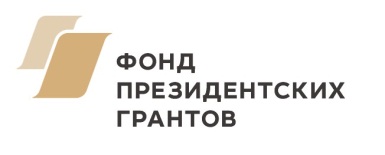 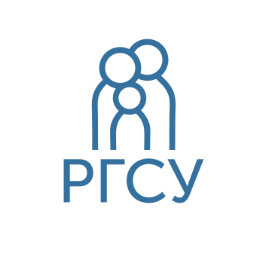 XXIV БОГОРОДИЧНО-РОЖДЕСТВЕНСКИЕОБРАЗОВАТЕЛЬНЫЕ ЧТЕНИЯКАЛУЖСКОЙ МИТРОПОЛИИ«ВЕРА И ТВОРЧЕСТВО: 200 ЛЕТ СО ДНЯ РОЖДЕНИЯ Ф.М. ДОСТОЕВСКОГО» (РЕГИОНАЛЬНЫЙ ЭТАП XXX МЕЖДУНАРОДНЫХ РОЖДЕСТВЕНСКИХ ОБРАЗОВАТЕЛЬНЫХ ЧТЕНИЙ)СВЯТО-НИКОЛЬСКИЙ ЧЕРНООСТРОВСКИЙ ФОРУМНАПРАВЛЕНИЕ XIV«ДРЕВНИЕ МОНАШЕСКИЕ ТРАДИЦИИ И СОВРЕМЕННОСТЬ».Руководитель: архиепископ Песоченский и Юхновский Максимилиан (Лазаренко). Заместитель руководителя: игумения Николая (Ильина), настоятельница Свято-Никольского Черноостровского монастыря в г. Малоярославце Калужской епархииОтветственный секретарь: игумения Параскева (Ляхова), настоятельница Женского монастыря в честь Калужской иконы Божией Матери в г. Калуге Калужской епархииМЕЖДУНАРОДНАЯ МОНАШЕСКАЯ КОНФЕРЕНЦИЯ«ВЕРА И ТВОРЧЕСТВО В МОНАШЕСКОЙ ЖИЗНИ. К 200-летию СО ДНЯ РОЖДЕНИЯ Ф.М. ДОСТОЕВСКОГО».Дата и время проведения конференции: 9 сентября 2021 г., с 10:00 Место проведения: Духовный центр «СОФИЯ» Свято-Никольского Черноостровского женского монастыря, г. Малоярославец, ул. Калужская, стр.4.Категория участников: игумены, игумении, священнослужители, монашествующие, православные миряне.Соорганизаторы:Комиссия по монастырям и монашеству Калужской митрополии;Свято-Никольский Черноостровский женский монастырь г. Малоярославца Калужской епархии;Федеральное государственное бюджетное образовательное учреждение высшего профессионального образования «Российский государственный социальный университет» (далее – РГСУ). Цель мероприятия: Обмен практическим опытом монашеской жизни по тематике конференции «Вера и творчество: древние монашеские традиции и современность».Задачи мероприятия:1) Представить и обсудить ряда докладов по значению веры и творчества в духовной и монашеской жизни, а также добродетелей мужества и стойкости в испытаниях в древних монашеских традициях и современной практике.2) Представить доклады об опыте прославленных святых и современных подвижников, начиная от Оптинских старцев и до наших дней, и обсудить доклады для практического освоения.3) Создать условия для живого общения и обмена опытом среди монашествующих как по проблематике конференции, так и по более общему кругу вопросов, связанных с монашеской жизнью.10:00 – краткий молебен перед началом конференции.10:10 – открытие конференции и пленарное заседание.Модератор: игумения Параскева (Ляхова), настоятельница Женского монастыря в честь Калужской иконы Божией Матери в г. Калуге Калужской епархии.Приветственное слово епископа Тарусского Иосифа, викария Калужской епархии.Доклады и выступления:Схимонах Иларион, настоятель келлии Святой Анны (Карея), Святая Гора Афон. «Вера и творчество в жизни афонского монаха».Архимандрит Георгий (Евдачев), наместник Свято-Георгиевского Мещовского мужского монастыря Калужской епархии. «Творение Иисусовой молитвы – главное монашеское творчество».Игумения Параскева (Ляхова), настоятельница женского монастыря в честь Калужской иконы Божией Матери (Калуга), Игумения Михаила (Осипова), настоятельница Свято-Успенского Лихвинского женского монастыря Калужской митрополии. Презентация книги «Ночами снится, что мы просто сестры».Монахиня Рафаила (Чайковская), руководитель мозаичной мастерской Свято-Никольского Черноостровского женского монастыря Калужской епархии. «Монастырское творчество – мозаики – в украшении храмов и зданий Свято-Никольского Черноостровского женского монастыря». Видеодоклад.Документальный фильм «Воспоминания Митрополита Лимассольского Афанасия об отце Арсении» (продолжительность фильма 24 мин.).Обсуждение докладов.Заключительное слово архиепископа Песоченского и Юхновского Максимилиана (Лазаренко).Благодарственная молитва.12:00–12:30 Обед в историческом кафе «Трапезная». 12:30 – продолжение конференции: заседание «круглого стола» по теме: «К 200-летию со дня рождения Ф.М. Достоевского»Модератор: Наталья Евгеньевна Ячник, директор духовно-просветительского центра «София», эксперт Общественной палаты Калужской области, Заслуженный работник культуры РФ.Доклады и выступления:Ячник Наталья Евгеньевна, директор духовно-просветительского центра «София», эксперт Общественной палаты Калужской области, Заслуженный работник культуры РФ. «Оценка христианской философии Ф.М. Достоевского в русской и зарубежной историографии».Игумения Михаила (Осипова), настоятельница Свято-Успенского Лихвинского женского монастыря Калужской Митрополии. «Преподобный Амвросий Оптинский как прототип старца Зосимы из романа Ф.М. Достоевского «Братья Карамазовы». Игумения Николая (Ильина), настоятельница Свято-Никольского Черноостровского женского монастыря. «Вера и творчество в жизни и произведениях Ф.М. Достоевского». (Доклад будет зачитан).Суворова Елена Валерьевна, историк. «Сакрализация Швейцарии в произведения Ф.М. Достоевского».Обсуждение докладов.Заключительное слово модератора и руководителей направления.Благодарственная молитва.